ВОЛОГОДСКАЯ ОБЛАСТЬ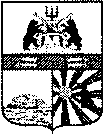 ГОРОД ЧЕРЕПОВЕЦМЭРИЯФИНАНСОВОЕ УПРАВЛЕНИЕРАСПОРЯЖЕНИЕ     .05.2019 № О внесении изменения в распоряжениефинансового управления мэрииот 11.12.2018 № 67В соответствии с решением Череповецкой городской Думы от 29.05.2019 № 93 «О внесении изменений в решение Череповецкой городской Думы от 13.12.2018 № 217 «О городской бюджете на 2019 год и плановый период 2020 и 2021 годов»:внести в приложение к распоряжению финансового управления мэрии от 11.12.2018 № 67 «Об утверждении Перечня и кодов целевых статей расходов городского бюджета на 2019 год и плановый период 2020 и 2021 годов» следующее изменение:после строки:дополнить строкой следующего содержания:Заместитель мэра города,начальник финансового управления мэрии                                                А.В. Гуркина«02 1 05 00000        Развитие музейного дела»«02 1 05 00110         Развитие музейного дела, за счет средств городского бюджета».